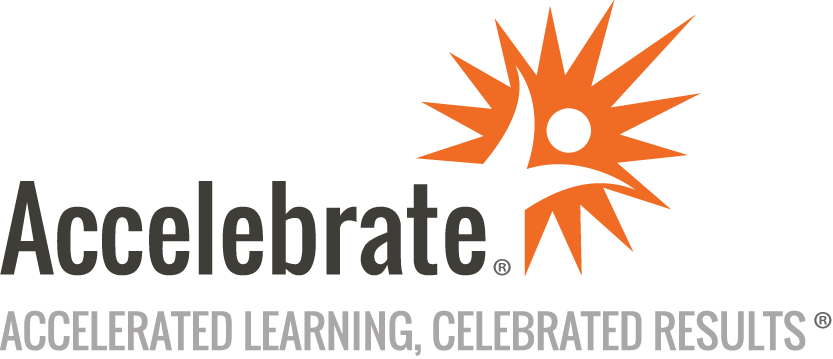 Introduction to SPSSCourse Number: SPSS-100
Duration: 2 daysOverviewThis Introduction to SPSS training course teaches your team the fundamentals of using SPSS® for data analysis. Attendees learn the basics of importing data, data definition, data modification, data analysis, and presenting results.PrerequisitesAll students must have experience working in the Microsoft Windows environment and understand key Windows features. Experience with other Windows programs is helpful. Experience with SPSS is not necessary, though a basic understanding of the purpose and functions of the software is helpful. No statistical background is necessary.MaterialsAll SSPS training attendees receive an extensive library of SPSS examples to take with them following the training.Software Needed on Each Student PCThis class uses SPSS Statistics 25 or newer but is appropriate to SPSS Statistics 19 and newer. Attendees are assumed to have their own copy of the software.ObjectivesMaster the fundamentals of using SPSS for data analysisUnderstand the basics of editing data in the Data EditorImport data from multiple sources and output it in a variety of formatsMaster command syntax for controlling SPSSGenerate charts and other visualizations from your dataOutlineIntroduction to SPSS WindowsDesignated Window versus Active WindowStatus BarDialog BoxesVariable Names and Variable Labels in Dialog Box ListsResizing Dialog BoxesDialog Box ControlsSelecting VariablesData Type, Measurement Level, and Variable List IconsGetting Information about Variables in Dialog BoxesBasic Steps in Data AnalysisStatistics CoachFinding Out MoreGetting Help Getting Help on Output TermsData FilesOpening Data FilesTo Open Data FilesData File TypesOpening File OptionsReading Excel 95 or Later FilesReading Older Excel Files & Other SpreadsheetsReading dBase FilesReading Stata FilesReading Database FilesText WizardReading Dimensions DataFile InformationSaving Data FilesTo Save Modified Data FilesSaving Data Files in External FormatsSaving Data Files in Excel FormatSaving Data Files in SAS FormatSaving Data Files in Stata FormatSaving Subsets of VariablesExporting to a DatabaseExporting to DimensionsProtecting Original DataVirtual Active FileCreating a Data CacheData Editor Data ViewVariable ViewTo Display or Define Variable AttributesVariable NamesVariable Measurement LevelVariable TypeVariable LabelsValue LabelsInserting Line Breaks in LabelsMissing ValuesColumn WidthVariable AlignmentApplying Variable Definition Attributes to Multiple VariablesCustom Variable AttributesCustomizing Variable ViewSpell Checking Variable and Value LabelsEntering DataTo Enter Numeric DataTo Enter Non-Numeric DataTo Use Value Labels for Data EntryData Value Restrictions in the Data EditorEditing DataReplacing or Modifying Data ValuesCutting, Copying, and Pasting Data ValuesInserting New CasesInserting New VariablesTo Change Data TypeFinding Cases or VariablesFinding and Replacing Data and Attribute ValuesCase Selection Status in the Data EditorData Editor Display OptionsData Editor PrintingTo Print Data Editor ContentsWorking with Multiple Data Sources Basic Handling of Multiple Data SourcesWorking with Multiple Datasets in Command SyntaxCopying and Pasting Information between DatasetsRenaming DatasetsSuppressing Multiple DatasetsWorking with Output ViewerShowing and Hiding ResultsMoving, Deleting, and Copying OutputChanging Initial AlignmentChanging Alignment of Output ItemsViewer OutlineAdding Items to the ViewerFinding and Replacing Information in the ViewerCopying Output into Other ApplicationsTo Copy and Paste Output Items into Another ApplicationExport OutputHTML, Word/RTF, and Excel OptionsPowerPoint OptionsPDF OptionsText OptionsOptions for Exporting ChartsViewer PrintingTo Print Output and ChartsPrint PreviewPage Attributes: Headers and FootersPage Attributes: OptionsSaving OutputTo Save a Viewer DocumentWorking with Command Syntax Syntax RulesPasting Syntax from Dialog BoxesTo Paste Syntax from Dialog BoxesCopying Syntax from the Output LogTo Copy Syntax from the Output LogTo Run Command SyntaxUnicode Syntax FilesMultiple Execute CommandsCrosstabs Crosstabs LayersCrosstabs Cluttered Bar ChartsCrosstabs StatisticsCrosstabs Cell DisplayCrosstabs Table FormatOverview of the Chart Facility Building and Editing a ChartBuilding ChartsEditing ChartsChart Definition OptionsAdding and Editing Titles and FootnotesSetting General OptionsConclusion